№ п/пНаименование товара, работ, услугЕд. изм.Кол-воТехнические, функциональные характеристикиТехнические, функциональные характеристикиТехнические, функциональные характеристики№ п/пНаименование товара, работ, услугЕд. изм.Кол-воПоказатель (наименование комплектующего, технического параметра и т.п.)Показатель (наименование комплектующего, технического параметра и т.п.)Описание, значение1.Песочный дворик №1   ФД-01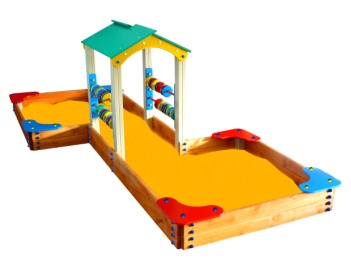 Шт. 11.Песочный дворик №1   ФД-01Шт. 1Высота (мм) Высота (мм) 15501.Песочный дворик №1   ФД-01Шт. 1Длина (мм)Длина (мм)46501.Песочный дворик №1   ФД-01Шт. 1Ширина (мм)Ширина (мм)26001.Песочный дворик №1   ФД-01Шт. 1Применяемые материалыПрименяемые материалыПрименяемые материалы1.Песочный дворик №1   ФД-01Шт. 1Декоративные фанерные элементы песочной коробки.В кол-ве 6шт. Изготовлены из ламинированной  водостойкая фанера марки ФСФ толщиной 18мм. все углы фанеры закруглены, радиус 20мм, ГОСТР 52169-2012.В кол-ве 6шт. Изготовлены из ламинированной  водостойкая фанера марки ФСФ толщиной 18мм. все углы фанеры закруглены, радиус 20мм, ГОСТР 52169-2012.1.Песочный дворик №1   ФД-01Шт. 1СтолбыВ кол-ве 4шт., выполнены из клееного деревянного бруса, сечением 100х100 мм и имеющими скругленный профиль с канавкой посередине. Снизу столбы заканчивается металлическими  закладной деталью  выполненной из листовой стали толщиной 3мм и трубы диаметром 32мм и толщиной стенки 3.5мм, закладная  заканчивается монтажным фланцем, выполненным из стали толщиной 2мм, которые бетонируются в землю.В кол-ве 4шт., выполнены из клееного деревянного бруса, сечением 100х100 мм и имеющими скругленный профиль с канавкой посередине. Снизу столбы заканчивается металлическими  закладной деталью  выполненной из листовой стали толщиной 3мм и трубы диаметром 32мм и толщиной стенки 3.5мм, закладная  заканчивается монтажным фланцем, выполненным из стали толщиной 2мм, которые бетонируются в землю.1.Песочный дворик №1   ФД-01Шт. 1Песочная коробка В кол-ве 1шт, выполнена из  деревянного бруса толщиной 400 мм в количестве 16 шт., с покраской антисептиком «Акватекс».В кол-ве 1шт, выполнена из  деревянного бруса толщиной 400 мм в количестве 16 шт., с покраской антисептиком «Акватекс».1.Песочный дворик №1   ФД-01Шт. 1Двухскатная крыша В кол-ве 1 шт. Фасад крыши выполнен из влагостойкой ламинированной фанеры марки ФСФ сорт 2/2 и толщиной 18 мм. Скаты крыши выполнены из фанеры толщиной 18мм и скрепляются между собой на оцинкованные уголки 50х50х35мм. в кол-ве 8 шт.В кол-ве 1 шт. Фасад крыши выполнен из влагостойкой ламинированной фанеры марки ФСФ сорт 2/2 и толщиной 18 мм. Скаты крыши выполнены из фанеры толщиной 18мм и скрепляются между собой на оцинкованные уголки 50х50х35мм. в кол-ве 8 шт.1.Песочный дворик №1   ФД-01Шт. 1Счеты В кол-ве 2 шт. счеты изготовлены  из двух перекладин двух крепежных накладок из ламинированной фанеры толщиной 18мм  и 20шт цветных бубликов из влагостойкой ламинированной фанеры марки ФСФ сорт 2/2 толщиной 18мм и внутреннее отверстие 30мм.В кол-ве 2 шт. счеты изготовлены  из двух перекладин двух крепежных накладок из ламинированной фанеры толщиной 18мм  и 20шт цветных бубликов из влагостойкой ламинированной фанеры марки ФСФ сорт 2/2 толщиной 18мм и внутреннее отверстие 30мм.1.Песочный дворик №1   ФД-01Шт. 1МатериалыКлееный деревянный брус выполненный из сосновой древесины подвергнутой специальной обработкой   и сушке до мебельной влажности 7-10%. тщательно отшлифованы со всех сторон и покрашены в заводских условиях профессиональными двух компонентными красками. Влагостойкая ламинированной фанера марки ФСФ, все углы фанеры закругленными, радиус 20мм, ГОСТ Р 52169-2012 Детали из фанеры имеют полиакрилатное покрытие, специально предназначено для применения на детских площадках, стойко к сложным погодным условиям, истиранию, устойчиво к воздействию ультрафиолета и влаги. Металл покрашен термопластичной порошковой краской. Заглушки пластиковые, цветные. Все метизы оцинкованы. ГОСТ Р 52169-2012, ГОСТР 52301-2012Клееный деревянный брус выполненный из сосновой древесины подвергнутой специальной обработкой   и сушке до мебельной влажности 7-10%. тщательно отшлифованы со всех сторон и покрашены в заводских условиях профессиональными двух компонентными красками. Влагостойкая ламинированной фанера марки ФСФ, все углы фанеры закругленными, радиус 20мм, ГОСТ Р 52169-2012 Детали из фанеры имеют полиакрилатное покрытие, специально предназначено для применения на детских площадках, стойко к сложным погодным условиям, истиранию, устойчиво к воздействию ультрафиолета и влаги. Металл покрашен термопластичной порошковой краской. Заглушки пластиковые, цветные. Все метизы оцинкованы. ГОСТ Р 52169-2012, ГОСТР 52301-20121.Песочный дворик №1   ФД-01Шт. 1Описание